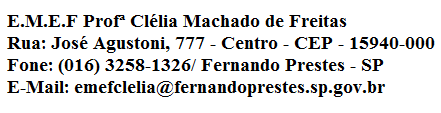 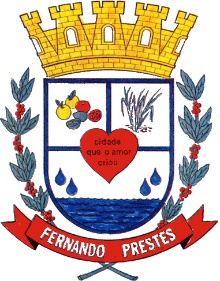   E.M.E.F.“PROFESSORA CLELIA MACHADO DE FREITAS”  PERIODO DE: 08/03 à 12/03/2021.  DISCIPLINA: LINGUA PORTUGUESA/MATEMÁTICA  PROFESSORA: EDNA M. CARONI MEDLIJ.  ALUNO (A): _____________________________  ANO: 3º ANO A.  DATA:  08/03/2021.ATENÇÃOACESSAR O VÍDEO NO YOUTUBE PARA ASSISTIR AS AULAS DASEMANA DE 08 A 12 DE MARÇO DA PROFESSORA EDNA!https://www.youtube.com/watch?v=DKswOOery84Segunda-feiraMatemáticaRealize as atividades na folha. 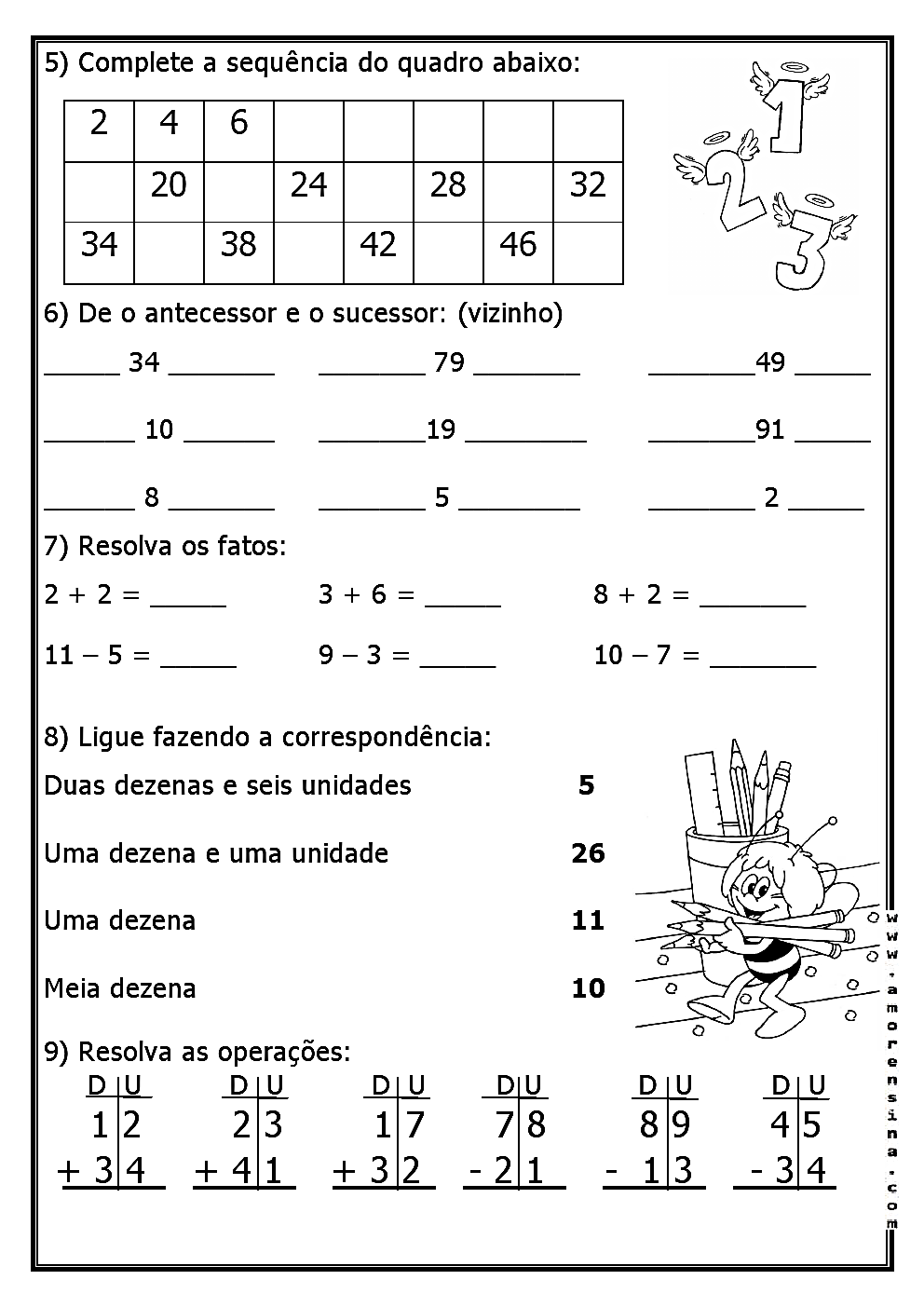 PortuguêsVamos estudar – Masculino e feminino.Os gêneros dos substantivos.As coisas, assim como pessoas, animais, objetos, comidas, têm nome. Esses nomes são    chamados de substantivos e aparecem em gêneros diferentes, o masculino e o feminino.Realize a atividade na folha, escrevendo o masculino e o feminino onde pede: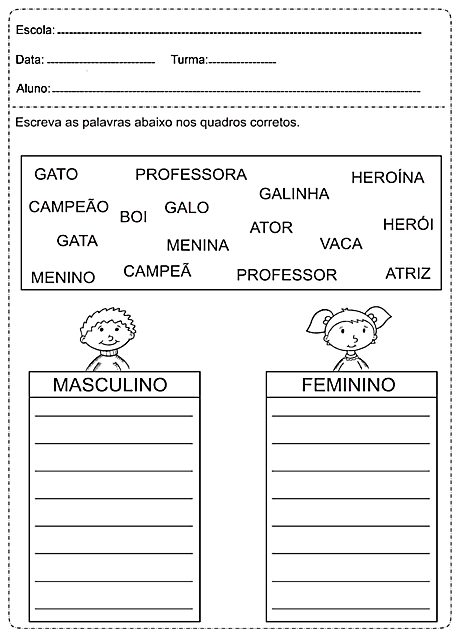 E.M.E.F.“PROFESSORA CLELIA MACHADO DE FREITAS”  PERIODO DE: 08/03 à 12/03/2021.  DISCIPLINA: LINGUA PORTUGUESA/MATEMÁTICA  PROFESSORA: EDNA M. CARONI MEDLIJ.  ALUNO (A): _____________________________  ANO: 3º ANO A.  DATA:  09/03/2021.Terça-feiraPortuguêsRealize a atividade na folha! Para cada letra, escreva um nome feminino e um nome masculino.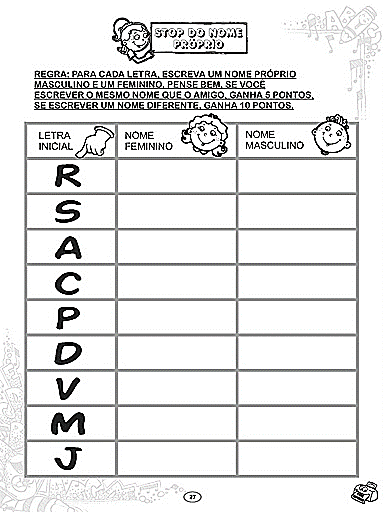 MatemáticaRealize a atividade na folha - Vamos fazer as continhas de adição!!!!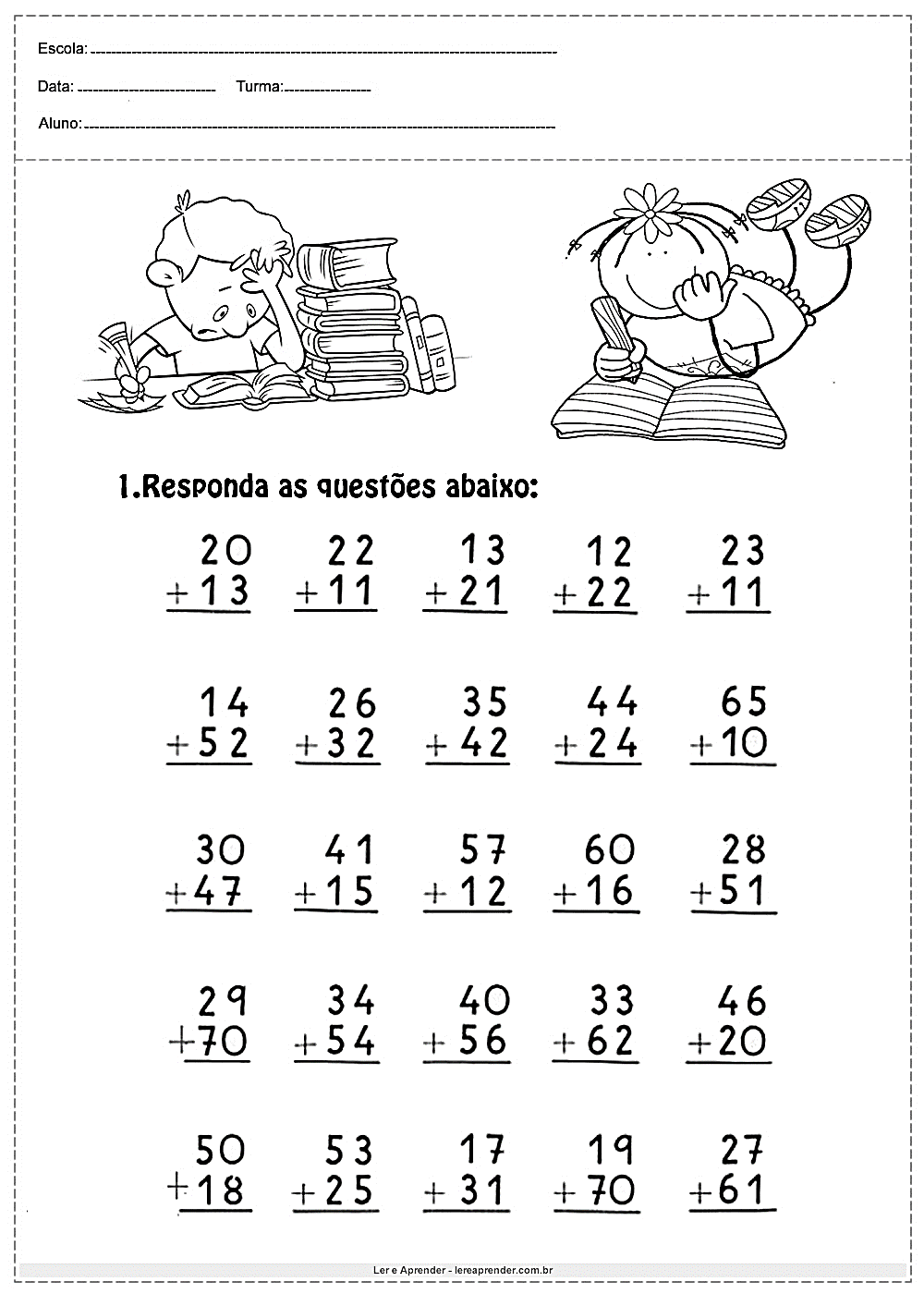 E.M.E.F.“PROFESSORA CLELIA MACHADO DE FREITAS”  PERIODO DE: 08/03 à 12/03/2021.  DISCIPLINA: LINGUA PORTUGUESA/MATEMÁTICA  PROFESSORA: EDNA M. CARONI MEDLIJ.  ALUNO (A): _____________________________  ANO: 3º ANO A.  DATA:  10/03/2021.Quarta-feiraPortuguêsLeia o texto e realize a atividade na folha, completando com as palavras que faltam!!!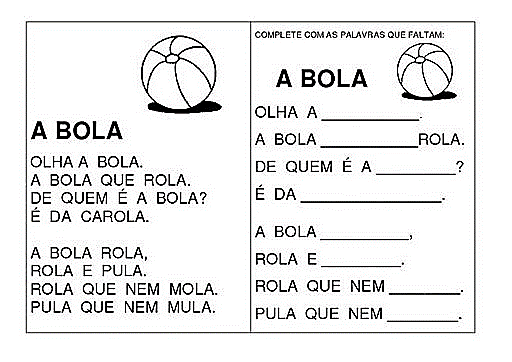 MatemáticaRealize as atividades na folha.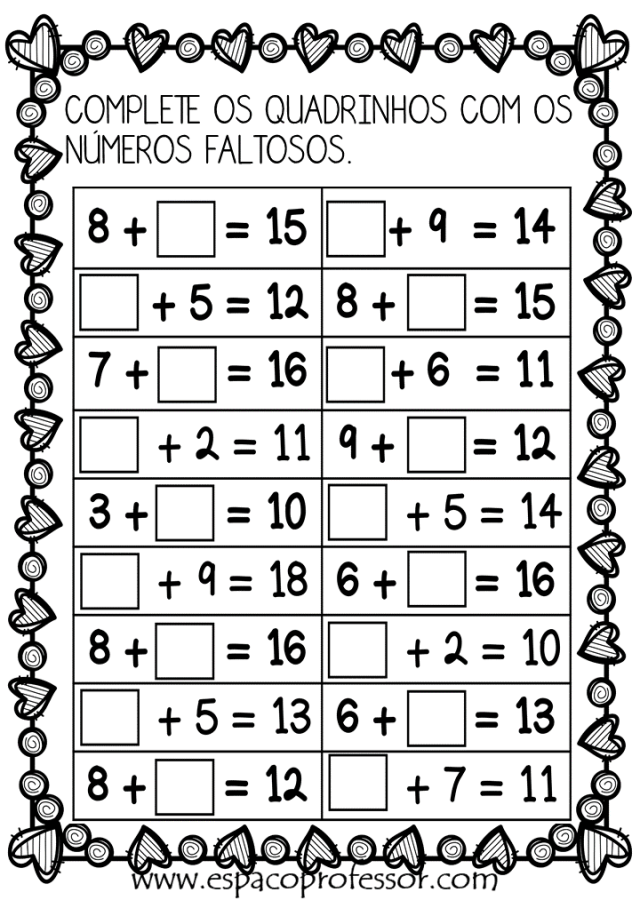 